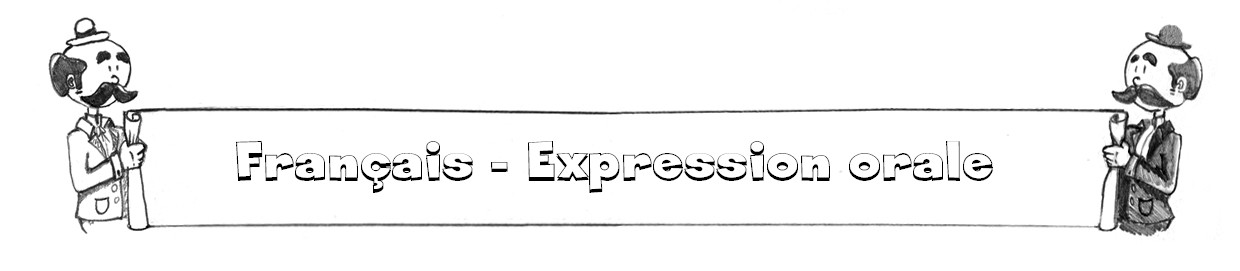 Le sketchVoici un extrait du spectacle « Les extraterrestres » de Bruno SalomoneCe matin les extraterrestres ont débarqué sur notre planète ! 
Oui monsieur, oui, je sais très bien ce que j'dis, je les ai vus aussi bien que je vous vois monsieur... 
Hein ??? 
Madame ! 

Ils sont venus chez moi et ils ont enlevé ma femme et mon gosse, alors s'il vous plaît vous, un p'tit peu d'incandescence...
Bien sûr que j'ai des preuves, les extraterrestres avaient laissé un mot dans la cuisine : "On est chez ta mère" 
J'ai ouvert la porte de chez moi pour y aller mais là, sur le palier, une vision d'horreur ! 
Les extraterrestres avaient aplati mon chien... Et taillé en rectangle !
Et y'a même un p'tit rigolo qui était venu lui taguer "bonjour" sur le dos.
Alors moi, j'ai essayé de le ranimer en lui f'sant du bouche à bouche.

Mais là, soudain, le téléphone sonnait : - "Allo?" 
C'était un extraterrestre qui imitait la voix d'ma mère !
J'lui dis : - "Laissez ma mère tranquille, c'est une vieille, elle est sénile !" 
Et là il m'a dit : - "Mais Jean-Pierre..."
Il connaissait mon nom !
Partie « BONUS  1» 	J'lui dis : - "De toutes façons, tu n'me trouv'ras pas, je suis sur liste rouge" 
Mais 5 minutes après, il était là, j'lui ai dit :
- "Tu sais p't'être bien imiter la voix d'ma mère mais là tu t'es gouré d'costume, ..., elle s'habille jamais en facteur. "
Et là j'lui ai mis une droite. 
En plus, il avait marché sur mon chien.

Partie « BONUS  2» Et 5 minutes après, il est rev'nu, cette fois, je regardais par le judas.
Il était allé s'acheter le costume de ma mère.
J'lui dis : - "Tu n'm'auras pas !"
Et là il me dit : - "Mais Jean-Pierre, c'est moi !" 
Pfiouuuuu !!! Alors que Jean-Pierre, c'était moi ! 
Il connaissait mon nom, mais pas mon visage...
Et là il m'a dit : - "Mais c'est Suzanne, ouvre-moi" 
Suzanne ouvre-moi... 
Il voulait ouvrir ma porte par magie... 
QuestionnaireCoche la bonne proposition.A ton avis, la personne qui raconte l’histoire …Elle a réellement vu des extraterrestres. Elle est ivre (= elle a bu un peu trop) et elle ne sait plus trop ce qu’elle raconte.A l’aide d’un exemple du texte, justifie la réponse de la question n°1.…………………………………………………………………………………………..…………………………………………………………………………………………..Que veulent dire les mots soulignés ?Et y'a même un p'tit rigolo qui était venu lui taguer "bonjour" sur le dos."Laissez ma mère tranquille, c'est une vieille, elle est sénile !"Et là j'lui ai mis une droite.… je regardais par le judas.De qui/quoi parle-t-il ?Les extraterrestres avaient aplati mon chien... Et taillé en rectangle !
Il s’agit d’un ………………………..Mais 5 minutes après, il était là, j'lui ai dit :
Il s’agit du ………………………..Il était allé s'acheter le costume de ma mère.Il s’agit de la ………………………..L’auteur joue avec les mots. Il emploie d’autres mots à la place des bons. Retrouve-les. … alors s'il vous plaît vous, un p'tit peu d'incandescence...
… alors s'il vous plaît vous, un p'tit peu de D……………….. (= du respect, de la tenue, …)
(C – E – D – E – N – E – C     à remettre dans l’ordre !!) Suzanne, ouvre-moi.………………………………… (il transforme une phrase « magique » du récit « Ali Baba et les 40 voleurs »)Synthétise : relie les blocs qui ont le même sens.Questionnaire (correctif)Coche la bonne proposition.A ton avis, la personne qui raconte l’histoire …Elle a réellement vu des extraterrestres. Elle est ivre (= elle a bu un peu trop) et elle ne sait plus trop ce qu’elle raconte.A l’aide d’un exemple du texte, justifie la réponse de la question n°1.Au choixIl confond un monsieur avec un dame. / Il confond le chien avec le paillasson.Il se trompe de mot (incandescence au lieu de décence). Il confond le facteur avec sa mère.Il ne reconnait pas sa mère à la porte. Que veulent dire les mots soulignés ?Et y'a même un p'tit rigolo qui était venu lui taguer "bonjour" sur le dos."Laissez ma mère tranquille, c'est une vieille, elle est sénile !"Et là j'lui ai mis une droite.… je regardais par le judas.De qui/quoi parle-t-il ?Les extraterrestres avaient aplati mon chien... Et taillé en rectangle !
Il s’agit d’un paillasson.Mais 5 minutes après, il était là, j'lui ai dit :
Il s’agit du facteur.Il était allé s'acheter le costume de ma mère.Il s’agit de la mère.L’auteur joue avec les mots. Il emploie d’autres mots à la place des bons. Retrouve-les. … alors s'il vous plaît vous, un p'tit peu d'incandescence...
… alors s'il vous plaît vous, un p'tit peu de Décence (= du respect, de la tenue, …)
(C – E – D – E – N – E – C     à remettre dans l’ordre !!) Suzanne, ouvre-moi.Sésame, ouvre-toi (il transforme une phrase « magique » du récit « Ali Baba et les 40 voleurs »)Synthétise : relie les blocs qui ont le même sens.DireCollerEcrire (comme un graffiti)GentilleQui perd la têteDangereuseDonner un coup de poingCrierDonner un outil géométriqueTraitreApôtrePetit trou pour observerDireCollerEcrire (comme un graffiti)GentilleQui perd la têteDangereuseDonner un coup de poingCrierDonner un outil géométriqueTraitreApôtrePetit trou pour observer